Name: Nwapa Benedict NzeregwuMatric Number: 17/MHS01/333Course Title: Gross Anatomy of Head and Neck
Course Code: ANA 301Department: Medicine and SurgeryQuestion
1. Write an essay on the cavernous sinus 2. Discuss the walls of the noseAnswerCavernous sinusIt is situated in the middle cranial fossa on each side of the sella turcicait consist of a venous plexus  each sinus extends anteriorly from the superior orbital fissure to the apex of the temporal bone posteriorlyIt is of great clinical importance because of the connection and structures that pass through themThe cavernous sinuses receive blood  from the cerebral veins the superior and inferior ophthalmic veins (from the orbit) emissary veins (from the pterygoid plexus of veins in the infratemporal fossa)Structures passing through each cavernous sinus are:Internal carotid arteryAbducent nerve [VI]Structures in the lateral wall of each cavernous sinus are, from superior to inferior: the oculomotor nerve [III] the trochlear nerve [IV] the ophthalmic nerve [V1] the maxillary nerve [V2]Connecting the right and left cavernous sinuses are the intercavernous sinuses on the anterior and posterior sides of the pituitary stalk 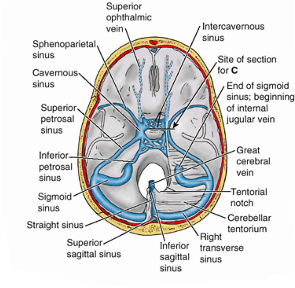 Clinical anatomyThese connections provide pathways for infections to pass from extracranial sites into intracranial locationsIn addition, because structures pass through the cavernous sinuses and are located in the walls of these sinuses they are vulnerable to injury due to inflammation2. Boundaries of the Nasal CavityThe nasal cavity has a: roof floor  medial wall lateral wallThe roof : is curved and narrow, except at its posterior endit is divided into 3 parts frontonasal ethmoidal  sphenoidal They are named from the bones forming each part The floor:  is wider than the roof  is formed by the; palatine processes of the maxilla horizontal plates of the palatine bone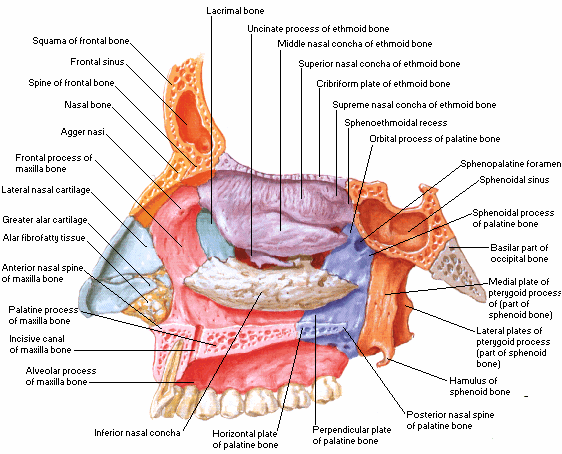 The medial wall : formed by the nasal septumThe lateral walls : are irregular owing to three bony plates, the nasal conchae, which project inferiorly, somewhat like louvers Features on the lateral wall of the nasal cavityThere is the presence of nasal conchae and they curve inferomediallyThe nasal conchae include; Superior nasal concha middle nasal concha inferior nasal conchaThe conchae or turbinates of many mammals (especially running mammals and those existing in extreme environments) are highly convoluted, scroll-like structures that offer a vast surface area for heat exchangeUnderneath each concha in both humans with simple nasal conchae and animals with complex turbinates is a recess or meatus                    {passage(s) in the nasal cavity}CLINICAL ANATOMYEpistaxisEpistaxis (nosebleed) is relatively common because of the rich blood supply to the nasal mucosa In most cases, the cause is trauma and the bleeding is from an area in the anterior third of the nose (Kiesselbach area) Epistaxis is also associated with infections and hypertension Spurting of blood from the nose results from rupture of arteries Mild epistaxis may also result from nose picking, which tears veins in the vestibule of the noseRhinitisThe nasal mucosa becomes swollen and inflamed (rhinitis) during severe upper respiratory infections and allergic reactions (e.g., hayfever) Swelling of the mucosa occurs readily because of its vascularity